md;id G+gjp jkpo;f; fiyf;$lk; itj;ntj; tshfk;.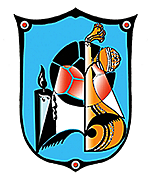 fhu;j;jpif khjg; ghlj;jpl;lk;fy;tpahz;L: 2023 - 2024Mz;L 4fw;gpj;jy; fhyk;: 4 fpoikfs;fpoik : 44    ghlk; 5 - njhlu;ghlw; fUtpfs;         fw;gpj;jy; fhyk;: 4 fpoikfs;fpoik : 44    ghlk; 5 - njhlu;ghlw; fUtpfs;         04/11/23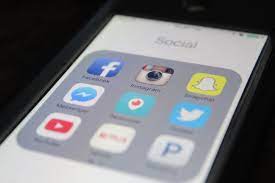 fhiy tzf;fj;Jld; tFg;G Muk;gkhFk;.glj;ijg; ghu;j;J fye;Jiuahly;.nrhw;fs; mwpNthk;. ghlj;ij thrpj;J tpsf;fkspj;jy;.   khztu;fs; jdpj;jdpahf thrpj;jy;;. ghl tpdhf;fSf;F tpilaspj;jy;.                nray;E}y;: 5 nray;: 2> 3> 4 nra;jy;.FOg;Nghl;b                  tPl;LNtiynrhy;tnjOJjy;: ghlk; 5 - njhlu;ghlw; fUtpfs;nray;E}y;:  nray;: 1 (gf;fk;18) nra;jy;. 5 nrhy;ypaq;fs; vOJjy; (nrhw;fs; mwpNthk; )thrpj;jy; - 15 epkplq;fs;.fpoik: 45     ghlk; 5 ghlk; - njhlu;ghlw; fUtpfs; (njhlu;r;rp)             fpoik: 45     ghlk; 5 ghlk; - njhlu;ghlw; fUtpfs; (njhlu;r;rp)             11/11/23fhiy tzf;fj;Jld; tFg;G Muk;gkhFk; .                   gz;ghL mwpNthk;. ( Fws; 99) tpsf;fkspj;jy;           nrhy;tnjOJjy; - ghlk; 5,yf;fzk; mwpNthk;. ( vz;> ,lk;)                      nray;E}y;: 5 nray;: 5> 6  nra;jy;                                                                                        tPl;LNtiy thrpj;jy;: 15 epkplq;fs;. (ghlk; 6 Mbg;gpwg;G )         fpoik: 46                 ghlk; 6 - Mbg;gpwg;G          fpoik: 46                 ghlk; 6 - Mbg;gpwg;G          18/10/23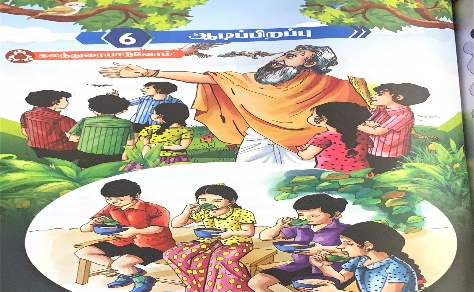 ghlk; 6 Mbg;gpwg;G                                             fhiy tzf;fj;Jld; tFg;G Muk;gkhFk;.  glj;ijg; ghu;j;J fye;Jiuahly;.nrhw;fs; mwpNthk;. ghlj;ij  thrpj;J tpsf;fkspj;jy;.                       khztu;fs; jdpj;jdpahf thrpj;jy;;.             nray;E}y;: 6 nray;;: 2> 3> 4 (gf;fk; (24-26) nra;jy;.                                                tPl;LNtiyKbtilahj tpdhtpil kw;Wk; gapw;rpfs; nra;jy;.thrpj;jy;. 15 epkplq;fs;.   nrhy;tnjOJjy; - ghlk; 6       fpoik: 47	                 ghlk; 6 - Mbg;gpwg;G (njhlu;r;rp)        fpoik: 47	                 ghlk; 6 - Mbg;gpwg;G (njhlu;r;rp)        25/11/23 fhiy tzf;fj;Jld; tFg;G Muk;gkhFk;  nrhy;tnjOJjy; - ghlk; 6 Mbg;gpwg;G. nray;E}y;: 6 nray;;: 5> 6 (gf;fk; 27-28) nra;jy; FOg;Nghl;b                                                tPl;LNtiyKbtilahj nray;E}y; kw;Wk; gapw;rpfs; nra;jy;.  thrpj;jy; 15 epkplq;fs;. Mbg;gpwg;G gw;wp 5 nrhy;ypaq;fs; vOJjy;.                             milTnkhoptsk; - njhlu;ghlw; fUtpfs; Mbg;gpwg;G gw;wp mwpjy;                  ,yf;fzk; mwpNthk;.Nehf;fk;khztu;fSf;F gad;juf;$ba tifapy; xt;nthU ghl myFfisAk; mjd; gad;fisAk; mwpjy;.jfty;fs;11.11.23 - khtPuu; Xtpag;Nghl;b ( tFg;G 5> 6> 7 ,w;F ,lk;ngWk;)25.11.23 – khtPuu; epidTr; RlNuw;wy;27/ 11/ 23 – khtPuu; ehs;ghlj;jpl;lj;jpy; ,Ug;gjpy; rpy khw;wq;fs; tuyhk;.           